ОБРАЗЦИ НА ДОКУМЕНТИ за участие в обществена поръчка чрез събиране на оферти с обява с предмет:Обособена позиция І: Извършване на профилактични прегледи на спортуващи деца и ученици от Община Русе и разкриване на медицински кабинети в Спортен комплекс "Локомотив", Спортен комплекс "Дунав" и Спортен комплекс "Ялта", с цел извършване на медицинско осигуряване на спортно-тренировъчния процес на спортуващите деца и ученици в Община Русе. Обособена позиция ІІ: Прегледи и лечение на деца с начална степен на гръбначни изкривявания от 1 до 4 клас от училищата на територията на Община Русе.Гр. Русе, 2019 г.Образец №1.1ОПИСна документите, съдържащи се в офертатаза участие в обществена поръчка чрез събиране на оферти с обява с предмет:Обособена позиция І: Извършване на профилактични прегледи на спортуващи деца и ученици от Община Русе и разкриване на медицински кабинети в Спортен комплекс "Локомотив", Спортен комплекс "Дунав" и Спортен комплекс "Ялта", с цел извършване на медицинско осигуряване на спортно-тренировъчния процес на спортуващите деца и ученици в Община Русе. Образец №1.2ОПИСна документите, съдържащи се в офертатаза участие в обществена поръчка чрез събиране на оферти с обява с предмет:Обособена позиция ІІ: Прегледи и лечение на деца с начална степен на гръбначни изкривявания от 1 до 4 клас от училищата на територията на Община Русе.Образец № 2ДЕКЛАРАЦИЯпо чл. 192, ал. 3 от ЗОПДанни за обществената поръчкаЧаст първаА: Информация за икономическия операторБ: Информация за представителите на икономическия операторВ: Информация за подизпълнителиЧаст втораОснования за отстраняванеЧаст трета: Критерии за подборА: ГодностБ: икономическо и финансово състояниеВ: Технически и професионални способностиГ: Стандарти за осигуряване на качеството и стандарти за екологично управлениеДата, ……………….,        Име и фамилия……………………………………………….,                подпис…………………………ОБРАЗЕЦ №3.1ПРЕДЛОЖЕНИЕ ЗА ИЗПЪЛНЕНИЕ НА ПОРЪЧКАТАПодписаният/ата……………………………………………..................………............................(трите имена)данни по документ за самоличност........................................................................................….... 				(номер на лична карта, дата, орган и място на издаването)в качеството си на …………………………………………………………………………...........(длъжност)на ....................................................................................................................................................., (наименование на участника)ЕИК/БУЛСТАТ................................................ – участник в обществена поръчка с предмет: Обособена позиция І: Извършване на профилактични прегледи на спортуващи деца и ученици от Община Русе и разкриване на медицински кабинети в Спортен комплекс "Локомотив", Спортен комплекс "Дунав" и Спортен комплекс "Ялта", с цел извършване на медицинско осигуряване на спортно-тренировъчния процес на спортуващите деца и ученици в Община Русе. Обособена позиция ІІ: Прегледи и лечение на деца с начална степен на гръбначни изкривявания от 1 до 4 клас от училищата на територията на Община Русе., за обособена позиция №1.С настоящото представяме нашето предложение за изпълнение на предмета на обществената поръчка.1. Приемаме условията за изпълнение на обществената поръчка, заложени в Обявата за събиране на оферти. 2. Запознати сме със съдържанието на проекта на договор и приемаме клаузите в него.3. Приемаме срокът на валидност на нашата оферта да бъде до датата, посочена в Обявата. 4. След като се запознахме с обществената поръчка, вкл. всички образци и условията на проекто-договора, получаването, на които потвърждаваме с настоящото, се съгласяваме с всички условия за изпълнение на поръчката. Ангажираме се да изпълняваме всички дейности, включени в предмета на поръчката, в пълно съответствие с техническата спецификация, изискванията на възложителя, нормативните изисквания, добрите практики в областта и представеното от нас предложение за изпълнение на поръчката. Приложения:Документ за упълномощаване (Когато лицето, което подава офертата, не е законният представител на участника); Предложението за изпълнение на поръчката следва да е съобразено с насоките, дадени в Обявата за събиране на оферти и Техническата спецификация. /Ако участник не представи Предложение за изпълнение на поръчката и/или някое от приложенията към него, или представеното от него предложение не съответства на изискванията на Техническата спецификация на Възложителя, той ще бъде отстранен от участие в процедурата. /ОБРАЗЕЦ №3.2ПРЕДЛОЖЕНИЕ ЗА ИЗПЪЛНЕНИЕ НА ПОРЪЧКАТАПодписаният/ата……………………………………………..................………............................(трите имена)данни по документ за самоличност........................................................................................….... 				(номер на лична карта, дата, орган и място на издаването)в качеството си на …………………………………………………………………………...........(длъжност)на ....................................................................................................................................................., (наименование на участника)ЕИК/БУЛСТАТ................................................ – участник в обществена поръчка с предмет: Обособена позиция І: Извършване на профилактични прегледи на спортуващи деца и ученици от Община Русе и разкриване на медицински кабинети в Спортен комплекс "Локомотив", Спортен комплекс "Дунав" и Спортен комплекс "Ялта", с цел извършване на медицинско осигуряване на спортно-тренировъчния процес на спортуващите деца и ученици в Община Русе. Обособена позиция ІІ: Прегледи и лечение на деца с начална степен на гръбначни изкривявания от 1 до 4 клас от училищата на територията на Община Русе., за обособена позиция №2.С настоящото представяме нашето предложение за изпълнение на предмета на обществената поръчка.1. Приемаме условията за изпълнение на обществената поръчка, заложени в Обявата за събиране на оферти. 2. Запознати сме със съдържанието на проекта на договор и приемаме клаузите в него.3. Приемаме срокът на валидност на нашата оферта да бъде до датата, посочена в Обявата. 4. След като се запознахме с обществената поръчка, вкл. всички образци и условията на проекто-договора, получаването, на които потвърждаваме с настоящото, се съгласяваме с всички условия за изпълнение на поръчката. Ангажираме се да изпълняваме всички дейности, включени в предмета на поръчката, в пълно съответствие с техническата спецификация, изискванията на възложителя, нормативните изисквания, добрите практики в областта и представеното от нас предложение за изпълнение на поръчката. Приложения:Документ за упълномощаване (Когато лицето, което подава офертата, не е законният представител на участника); Предложението за изпълнение на поръчката следва да е съобразено с насоките, дадени в Обявата за събиране на оферти и Техническата спецификация. /Ако участник не представи Предложение за изпълнение на поръчката и/или някое от приложенията към него, или представеното от него предложение не съответства на изискванията на Техническата спецификация на Възложителя, той ще бъде отстранен от участие в процедурата. /ОБРАЗЕЦ №4.1ЦЕНОВО ПРЕДЛОЖЕНИЕПодписаният/ата……………………………………………..................………............................(трите имена)данни по документ за самоличност..................................................................................….......... 				(номер на лична карта, дата, орган и място на издаването)в качеството си на …………………………………………………………………………...........(длъжност)на ....................................................................................................................................................., (наименование на участника)ЕИК/БУЛСТАТ................................................ – участник обществена поръчка с предмет: Обособена позиция І: Извършване на профилактични прегледи на спортуващи деца и ученици от Община Русе и разкриване на медицински кабинети в Спортен комплекс "Локомотив", Спортен комплекс "Дунав" и Спортен комплекс "Ялта", с цел извършване на медицинско осигуряване на спортно-тренировъчния процес на спортуващите деца и ученици в Община Русе. Обособена позиция ІІ: Прегледи и лечение на деца с начална степен на гръбначни изкривявания от 1 до 4 клас от училищата на територията на Община Русе., за обособена позиция №1, след като се запознах с условията за участие в обявата, предлагам цена за изпълнение на поръчката в частта й за обособена позиция № 1 в размер на: ……………лв., словом /...............................………................./, формирана от:                       Забележка: Предложената цена от участниците не следва да надвишава максимално допустимата обща прогнозна стойност за позицията. Участник, предложил по-висока цена от обявената за максимално допустима, ще бъде отстранен от последващо оценяване и класиране.Посочените цени включват всички разходи, свързани с качественото и срочно изпълнение на поръчката в описания вид и обхват и в съответствие с нормите и нормативите действащи в Република България. Цените са посочени в български лева.Определени са при пълно съответствие с изискванията на Възложителя и не подлежат на промяна през целия срок на действие на договора.Приемам, че единствено и само представляваният от мен участник ще бъде отговорен за евентуално допуснати грешки или пропуски в изчисленията на предложената цена. Декларирам, че всички еднократни разходи, които биха могли да възникнат при изпълнение на поръчката са изцяло за сметка на Изпълнителя и в полза на Възложителя.Декларирам, че съм съгласен заплащането да става съгласно клаузите, залегнали в (проекто) договора, като всички наши действия подлежат на проверка и съгласуване от страна на Възложителя, вкл. външни за страната органи.До подготвянето на официален договор, това ценово предложение заедно с писменото приемане от Ваша страна и известие за сключване на договор ще формират обвързващо споразумение между двете страни.ОБРАЗЕЦ №4.2ЦЕНОВО ПРЕДЛОЖЕНИЕПодписаният/ата……………………………………………..................………............................(трите имена)данни по документ за самоличност..................................................................................….......... 				(номер на лична карта, дата, орган и място на издаването)в качеството си на …………………………………………………………………………...........(длъжност)на ....................................................................................................................................................., (наименование на участника)ЕИК/БУЛСТАТ................................................ – участник обществена поръчка с предмет: Обособена позиция І: Извършване на профилактични прегледи на спортуващи деца и ученици от Община Русе и разкриване на медицински кабинети в Спортен комплекс "Локомотив", Спортен комплекс "Дунав" и Спортен комплекс "Ялта", с цел извършване на медицинско осигуряване на спортно-тренировъчния процес на спортуващите деца и ученици в Община Русе. Обособена позиция ІІ: Прегледи и лечение на деца с начална степен на гръбначни изкривявания от 1 до 4 клас от училищата на територията на Община Русе., за обособена позиция №2, след като се запознах с условията за участие в обявата, предлагам цена за изпълнение на поръчката в частта й за обособена позиция № 2 в размер на: ……………лв., словом /..................................................../, формирана от:                   Забележка: Предложената цена от участниците не следва да надвишава максимално допустимата обща прогнозна стойност за позицията. Участник, предложил по-висока цена от обявената за максимално допустима, ще бъде отстранен от последващо оценяване и класиране.Посочените цени включват всички разходи, свързани с качественото и срочно изпълнение на поръчката в описания вид и обхват и в съответствие с нормите и нормативите действащи в Република България. Цените са посочени в български лева.Определени са при пълно съответствие с изискванията на Възложителя и не подлежат на промяна през целия срок на действие на договора.Приемам, че единствено и само представляваният от мен участник ще бъде отговорен за евентуално допуснати грешки или пропуски в изчисленията на предложената цена. Декларирам, че всички еднократни разходи, които биха могли да възникнат при изпълнение на поръчката са изцяло за сметка на Изпълнителя и в полза на Възложителя.Декларирам, че съм съгласен заплащането да става съгласно клаузите, залегнали в (проекто) договора, като всички наши действия подлежат на проверка и съгласуване от страна на Възложителя, вкл. външни за страната органи.До подготвянето на официален договор, това ценово предложение заедно с писменото приемане от Ваша страна и известие за сключване на договор ще формират обвързващо споразумение между двете страни.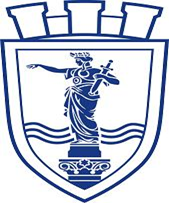 ОБЩИНА РУСЕгр. Русе, пл. Свобода 6, Телефон: 00359 82 881 656; 00359 82 881 725 , факс: 00359 82 834 413, www.ruse-bg.eu, mayor@ruse-bg.eu Профил на купувача: http://ruse-bg.eu/bg/displayzop/586/435/index.html.№СъдържаниеВид на документа(оригинал или заверено копие)Брой страници на всеки документ1.2.3.Дата ________/ _________ / ______Име и фамилия__________________________Подпис на лицето и печат__________________________№СъдържаниеВид на документа(оригинал или заверено копие)Брой страници на всеки документ1.2.3.Дата ________/ _________ / ______Име и фамилия__________________________Подпис на лицето и печат__________________________Възложител…………………Предмет на обществената поръчка ………………………..Идентификация:Отговор:Наименование:[   ]ЕИК/БУЛСТАТ или друг национален идентификационен номер, ако е приложимоИдентификационен номер по ДДС, ако е приложимо[   ][   ]Пощенски адрес: [……]Лице за контакт:Телефон:Ел. поща:[……][……][……]Форма на участие:Отговор:Участникът обединение на физически и/или юридически лица ли е ? [] Да [] НеАко „да“:
а) моля, посочете ролята на икономическия оператор в обединението (ръководител на групата, отговорник за конкретни задачи или друго):
б) моля, посочете другите икономически оператори, с които участват заедно в обединението:
в) посочете наименованието на обединението:
а): [……]

б): [……]


в): [……]Обособени позицииОтговор:Посочване на обособената/ите позиция/и, за които участникът подава оферта:[   ]Представителство:Отговор:Имена на представляващия: [……]
[……]Длъжност/Действащ в качеството си на:[……]Пощенски адрес:[……]Телефон:[……]Ел. поща:[……]Посочете информация за представителството (форми, обхват):[……]Възлагане на подизпълнители:Отговор:Участникът ще използва ли подизпълнител/и ? []Да []Не Ако „да“, посочете наименованията на предлаганите подизпълнител/и, дейности, които ще изпълняват и дял от предмета на поръчката: [……]Основания за отстраняване по чл. 54, ал.1 от ЗОП:Отговор:Отговор:1. Представляващите на икономическия оператор осъдени ли са с влязла в сила присъда за престъпление по чл. 108а, чл. 159а-159г, чл. 172, чл. 192а, чл. 194-217, чл. 219-252, чл. 253-260, чл. 301-307, чл. 321, чл. 321а и чл. 352-353е от Наказателния кодекс ? (чл. 54, ал.1, т.1 от ЗОП)2. Представляващите на икономическия оператор осъдени ли са с влязла в сила присъда за престъпление, аналогично на тези по т. 1, в друга държава членка или трета страна ? (чл. 54, ал. 1, т. 2 от ЗОП)[] Да [] Не[] Да [] Не[] Да [] Не[] Да [] НеАко „да“, моля посочете:
а) дата на присъдата, състав на престъпление по Наказателния кодекс; б) посочете лицето, което е осъдено;

a) дата:[   ], основание по НК:[   ] 


б) [……]

a) дата:[   ], основание по НК:[   ] 


б) [……]
3. Икономическият оператор има ли задължения за данъци и задължителни осигурителни вноски по смисъла на чл. 162, ал.2, т.1 от Данъчно-осигурителния процесуален кодекс и лихвите по тях към държавата или към общината по седалището на възложителя и на участника, или аналогични задължения, съгласно законодателството на държавата, в която участникът е установен, доказани с влязъл в сила акт на компетентен орган ? (чл. 54, ал.1, т.3 от ЗОП)[] Да [] Не[] Да [] НеАко „да“, моля посочете:
а) съответната страна или държава членка;б) размера на дължимата сума;
Икономическият оператор предприел ли е мерки за доказване на надеждност ? ДанъциСоциалноосигурителни вноскиАко „да“, моля посочете:
а) съответната страна или държава членка;б) размера на дължимата сума;
Икономическият оператор предприел ли е мерки за доказване на надеждност ? 
a)[……]
б)[……]

[] Да [] Не
Ако „да“, моля, опишете подробно: [……]
a) [……]б)[……]
г) [] Да [] НеАко „да“, моля, опишете подробно: [……]4. Икономическият оператор участвал ли е в пазарни консултации по чл. 44 от ЗОП или участвал ли е по друг начин в подготовката на обществената поръчка ? (във вр. с чл. 54, ал.1, т. 4 от ЗОП)
Ако „да“, моля, опишете подробно:[] Да [] Не


[…][] Да [] Не


[…]5. Може ли икономическият оператор да потвърди, че:а) не е представил документ с невярно съдържание, свързан с удостоверяване липсата на основания за отстраняване или изпълнението на критериите за подбор ? (чл. 54, ал.1, т. 5, б. „а“ от ЗОП)б) не е укрил изискваща се информация, свързана с удостоверяване липсата на основания за отстраняване или изпълнението на критериите за подбор ? (чл. 54, ал.1, т. 5, б. „б“ от ЗОП)а) [] Да [] Неб) [] Да [] Неа) [] Да [] Неб) [] Да [] НеИкономическият оператор извършил ли е  установено с влязло в сила наказателно постановление или съдебно решение, нарушение на чл. 61, ал. 1, чл. 62, ал. 1 или 3, чл. 63, ал. 1 или 2, чл. 118, чл. 128, чл. 228, ал. 3, чл. 245 и чл. 301 - 305 от Кодекса на труда или чл. 13, ал. 1 от Закона за трудовата миграция и трудовата мобилност или аналогични задължения, установени с акт на компетентен орган, съгласно законодателството на държавата, в която участникът е установен ? (чл. 54, ал.1, т. 6 от ЗОП)Икономическият оператор предприел ли е мерки за доказване на надеждност ? [] Да [] Не[] Да [] НеИкономическият оператор извършил ли е  установено с влязло в сила наказателно постановление или съдебно решение, нарушение на чл. 61, ал. 1, чл. 62, ал. 1 или 3, чл. 63, ал. 1 или 2, чл. 118, чл. 128, чл. 228, ал. 3, чл. 245 и чл. 301 - 305 от Кодекса на труда или чл. 13, ал. 1 от Закона за трудовата миграция и трудовата мобилност или аналогични задължения, установени с акт на компетентен орган, съгласно законодателството на държавата, в която участникът е установен ? (чл. 54, ал.1, т. 6 от ЗОП)Икономическият оператор предприел ли е мерки за доказване на надеждност ? Ако да“, моля опишете предприетите мерки: [……]Ако да“, моля опишете предприетите мерки: [……]Икономическият оператор извършил ли е  установено с влязло в сила наказателно постановление или съдебно решение, нарушение на чл. 61, ал. 1, чл. 62, ал. 1 или 3, чл. 63, ал. 1 или 2, чл. 118, чл. 128, чл. 228, ал. 3, чл. 245 и чл. 301 - 305 от Кодекса на труда или чл. 13, ал. 1 от Закона за трудовата миграция и трудовата мобилност или аналогични задължения, установени с акт на компетентен орган, съгласно законодателството на държавата, в която участникът е установен ? (чл. 54, ал.1, т. 6 от ЗОП)Икономическият оператор предприел ли е мерки за доказване на надеждност ? За представляващите на икономическия оператор налице ли е конфликт на интереси, който не може да бъде отстранен ? (чл. 54, ал.1, т. 7 от ЗОП)
Ако „да“, моля, опишете подробно:[] Да [] Не
[…][] Да [] Не
[…]Специфични национални основания за отстраняване:Отговор:Отговор:По отношение на икономическия оператор налице ли са специфичните национални основания за отстраняване, посочени в обявата ? Ако „да“, икономическият оператор предприел ли е мерки за надеждност ? Ако „да“, моля опишете предприетите мерки:[] Да [] Не


 [] Да [] Не

[…][] Да [] Не


 [] Да [] Не

[…]ГодностОтговор:1) Той е вписан в съответния професионален или търговски регистър в държавата членка, в която е установен:
Ако съответните документи са на разположение в електронен формат, моля, посочете:[…]
 (уеб адрес, орган или служба, издаващи документа, точно позоваване на документа): [……][……][……][……]Икономическо и финансово състояниеОтговор: НЕПРИЛОЖИМОТехнически и професионални способностиОтговор:6) Следната образователна и професионална квалификация се притежава от:
а) доставчика на услуга или самия изпълнител, и/или (в зависимост от изискванията, посочени в обявлението, или в документацията за обществената поръчка)б) неговия ръководен състав:

a) [……]



б) [……]9) Следните инструменти, съоръжения или техническо оборудване ще бъдат на негово разположение за изпълнение на договора:[……]Стандарти за осигуряване на качеството и стандарти за екологично управлениеОтговор:НЕПРИЛОЖИМОДата ________/ _________ / ______Име и фамилия__________________________Подпис__________________________Дата ________/ _________ / ______Име и фамилия__________________________Подпис__________________________Видове прегледиПрогнозни бр.Ед. ценаОбща сумаНачални мед. прегледи 270 Периодични мед. прегледи 2750 Периодични мед. прегледи с биохимия Периодични мед. прегледи с биохимия 90 Предсъстезателни мед. прегледи9 000 Дата ________/ _________ / ______Име и фамилия__________________________Подпис__________________________Видове прегледиПрогнозни бр.Ед. ценаОбща сумаСкрининг2Специализиран преглед 80Контролни измервания /започване и завършване курса на лечение/ 80 Контролни измервания /започване и завършване курса на лечение/ 80 Лечебна гимнастика 80Дата ________/ _________ / ______Име и фамилия__________________________Подпис__________________________